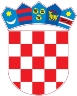 REPUBLIKA HRVATSKAKrapinsko-zagorska županijaUpravni odjel za prostorno uređenje, gradnju i zaštitu okolišaKrapina KLASA: UP/I-361-03/19-01/000253URBROJ: 2140/01-08/1-19-0004Krapina, 30.05.2019.Predmet:  	Javni poziv za uvid u spis predmetaKRAKOM-VODOOPSKRBA I ODVODNJA d.o.o, HR-49000 Krapina, Gajeva 20 - dostavlja se Pozivamo Vas na uvid u spis predmeta u postupku izdavanja građevinske dozvole zagrađenje građevine infrastrukturne namjene vodnogospodarskog sustava, 2. skupine - vodoopskrbni cjevovod Mališi, Pečki - Golci - Presečki - Koreti - Šanjugi - Bešenskina katastarskim česticama k.č.br.  2636/3 k.o. Petrovsko, kat.čest.broj 1831/1 i 1863/1 k.o. Svedruža.Uvid u spis predmeta može se izvršiti dana  17.06.2019. godine u 09:00 sati, na lokaciji – Upravni odjel za prostorno uređenje, gradnju i zaštitu okoliša, Krapina, Magistratska 1. Pozivu se može odazvati stranka osobno ili putem svoga opunomoćenika, a na uvid treba donjeti dokaz o svojstvu stranke u postupku. Građevinska dozvola može se izdati i ako se stranka ne odazove ovom pozivu.Stranka koja se odazove pozivu nadležnoga upravnog tijela za uvid, dužna je dokazati da ima svojstvo stranke.VIŠA REFERENTICA ZA PROSTORNO UREĐENJE I GRADNJUMirjana Vidiček, ing.građ. 